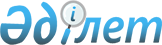 О внесении изменений в постановление акимата Жамбылской области от 19 марта 2014 года№ 55 "Об утверждении объемов субсидий по направлениям субсидирования развития племенного животноводства и повышения продуктивности и качества продукции животноводства"
					
			Утративший силу
			
			
		
					Постановление акимата Жамбылской области от 27 ноября 2014 года № 320. Зарегистрировано Департаментом юстиции Жамбыской области 12 декабря 2014 года № 2425. Утратило силу постановлением акимата Жамбылской области от 28 декабря 2015 года № 319      Сноска. Утратило силу постановлением акимата Жамбылской области от 28.12.2015 № 319.

      Примечание РЦПИ.

      В тексте документа сохранена пунктуация и орфография оригинала.

      В соответствии с  Законом Республики Казахстан от 23 января 2001 года "О местном государственном управлении и самоуправлении в Республике Казахстан", Законом Республики Казахстан от 8 июля 2005 года "О государственном регулировании развития агропромышленного комплекса и сельских территорий" и постановлением Правительства Республики Казахстан от 18 февраля 2014 года № 103 "Об утверждении Правил субсидирования из местных бюджетов на развитие племенного животноводства, повышение продуктивности и качества продукции животноводства" акимат Жамбылской области ПОСТАНОВЛЯЕТ:

      1. Внести в постановление акимата Жамбылской области от 19 марта 2014 года № 55 "Об утверждении объемов субсидий по направлениям субсидирования развития племенного животноводства и повышения продуктивности и качества продукции животноводства" (зарегистрировано в Реестре государственной регистрации нормативных правовых актов № 2142, опубликовано 5 апреля 2014 года в газетах "Ақ жол" № 45 и "Знамя труда" № 36) следующие изменения:

      приложения 1, 2 к указанному постановлению изложить в новой редакции согласно приложениям 1, 2 к настоящему постановлению.

      2. Коммунальному государственному учреждению "Управление сельского хозяйства акимата Жамбылской области" в установленном законодательством порядке обеспечить:

      1) государственную регистрацию настоящего постановления в органах юстиции;

      2) в течение десяти календарных дней после государственной регистрации настоящего постановления его направление на официальное опубликование в периодических печатных изданиях и в информационно-правовой системе "Әділет";

      3) размещение настоящего постановления на интернет-ресурсе акимата Жамбылской области.

      3. Контроль за исполнением данного постановления возложить на заместителя акима области Абдирайымова Х.

      4. Настоящее постановление вступает в силу со дня государственной регистрации в органах юстиции и вводится в действие после дня его первого официального опубликования.



      "СОГЛАСОВАНО"

      Министр сельского хозяйства 

      Республики Казахстан 

      А.С. Мамытбеков

      "05" декабря 2014 год

 Объемы субсидий по направлениям субсидирования развития племенного животноводства Объемы субсидий по направлениям субсидирования повышения продуктивности и качества продукции животноводства
					© 2012. РГП на ПХВ «Институт законодательства и правовой информации Республики Казахстан» Министерства юстиции Республики Казахстан
				
      Аким области 

К. Кокрекбаев
Приложение 1
к постановлению акимата
№ 320 от ноября 2014 годаПриложение
к постановлению акимата
Жамбылской области
от 19 марта 2014 года № 55№ 

Направления субсидирования 

Единица измерения 

Норматив субсидирования, тенге 

Субсидируемый объем 

Сумма субсидий, тысяч тенге 

№ 

Направления субсидирования 

Единица измерения 

Норматив субсидирования, тенге 

Субсидируемый объем 

Сумма субсидий, тысяч тенге 

Мясное скотоводство

Мясное скотоводство

Мясное скотоводство

Мясное скотоводство

Мясное скотоводство

Мясное скотоводство

1. 

Ведение селекционной и племенной работы 

Ведение селекционной и племенной работы 

Ведение селекционной и племенной работы 

Ведение селекционной и племенной работы 

Ведение селекционной и племенной работы 

1)

маточное поголовье крупного рогатого скота, охваченного породным преобразованием 

голов 

18 000

24 723

445 016,4

2) 

маточное поголовье племенного крупного рогатого скота 

голов 

20 000

5 270

105 400

2. 

Приобретение племенного и селекционного крупного рогатого скота 

1) 

отечественный племенной крупный рогатый скот

голов 

154 000

1 869

287 826

2) 

импортированный племенной крупный рогатый скот (из Австралии, Соединенные Штаты Америки и Канады) 

голов 

200 000

185

37 000

Итого: 

875 242,4

Молочное скотоводство

Молочное скотоводство

Молочное скотоводство

Молочное скотоводство

Молочное скотоводство

Молочное скотоводство

1. 

Ведение селекционной и племенной работы

Ведение селекционной и племенной работы

Ведение селекционной и племенной работы

Ведение селекционной и племенной работы

Ведение селекционной и племенной работы

1)

маточное поголовье племенного крупного рогатого скота

20 000

3 944

78 880

2.

Приобретение племенного крупного рогатого скота

1)

отечественный племенной крупный рогатый скот

голов

154 000

632

97 278,560

Итого:

176 158,560

Скотоводство

Скотоводство

Скотоводство

Скотоводство

Скотоводство

Скотоводство

1.

Организация искусственного осеменения маточного поголовья крупного рогатого скота в личных подсобных хозяйствах

голов

2801,82

44 000

123 280

Итого:

123 280

Яичное птицеводство

Яичное птицеводство

Яичное птицеводство

Яичное птицеводство

Яичное птицеводство

Яичное птицеводство

1.

Приобретение племенных суточных цыплят яичного направления, а также племенных яиц у отечественных племенных птицефабрик, содержащих прародительские, родительские формы

суточные цыплята (финалы)

голов

50

60 000

3 000

Итого:

3 000

Овцеводство

Овцеводство

Овцеводство

Овцеводство

Овцеводство

Овцеводство

1.

Ведение селекционной и племенной работы

Ведение селекционной и племенной работы

Ведение селекционной и племенной работы

Ведение селекционной и племенной работы

Ведение селекционной и племенной работы

1)

маточное поголовье овец, охваченного породным преобразованием

голов

1 500

98 106

147 159,040

2)

маточное поголовье племенных овец в племенных заводах и хозяйствах

голов

1 500

140 000

210 000

2.

Приобретение племенных баранчиков и ярок

голов

8 000

17 503

140 018

Итого:

497 177,040

Коневодство

Коневодство

Коневодство

Коневодство

Коневодство

Коневодство

1.

Приобретение племенных лошадей

голов

40 000

531

21 240

Итого:

21 240

Всего:

1 696 098

Приложение 2
к постановлению акимата
Жамбылской области№ 320 от ноября 2014 годаПриложение
к постановлению акимата
Жамбылской области
от 27 ноября 2014 года № 32№

Направления субсидирования

Единица измерения

Норматив субсидирования, тенге

Субсидируемый объем

Сумма субсидий, тысяч тенге

№

Направления субсидирования

Единица измерения

Норматив субсидирования, тенге

Субсидируемый объем

Сумма субсидий, тысяч тенге

Мясное скотоводство

Мясное скотоводство

Мясное скотоводство

Мясное скотоводство

Мясное скотоводство

Мясное скотоводство

№

Направления субсидирования

Единица измерения

Норматив субсидирования, тенге

Субсидируемый объем

Сумма субсидий, тысяч тенге

1.

Удешевление стоимости кормов для производства говядины

Удешевление стоимости кормов для производства говядины

Удешевление стоимости кормов для производства говядины

Удешевление стоимости кормов для производства говядины

1)

2 уровень

тонн

170 000

1 589,736

270 255,195

2)

3 уровень

тонн

120 000

1 259,066

151 088

Итого:

2 848,802

421 343,19

Молочное скотоводство

Молочное скотоводство

Молочное скотоводство

Молочное скотоводство

Молочное скотоводство

Молочное скотоводство

1.

Удешевление стоимости кормов для производства молока

Удешевление стоимости кормов для производства молока

Удешевление стоимости кормов для производства молока

Удешевление стоимости кормов для производства молока

Удешевление стоимости кормов для производства молока

1)

2 уровень

тонн

15 000

2 304,747

34 571,205

2)

3 уровень

тонн

10 000

2 656,410

26 564,1

Итого:

4 961,157

61 135,305

Яичное птицеводство

Яичное птицеводство

Яичное птицеводство

Яичное птицеводство

Яичное птицеводство

Яичное птицеводство

1.

Удешевление стоимости кормов для производства пищевого яйца

Удешевление стоимости кормов для производства пищевого яйца

Удешевление стоимости кормов для производства пищевого яйца

Удешевление стоимости кормов для производства пищевого яйца

Удешевление стоимости кормов для производства пищевого яйца

1)

3 уровень

тысяч штук

2 000

27 690

55 379

Итого:

27 690

55 379

Свиноводство

Свиноводство

Свиноводство

Свиноводство

Свиноводство

Свиноводство

1.

Удешевление стоимости кормов для производства свинины

тонн

98000

250

245 000

Итого:

2500

245 000

Овцеводство

Овцеводство

Овцеводство

Овцеводство

Овцеводство

Овцеводство

1.

Удешевление стоимости кормов для производства баранины

тонн

100 000

1 040,42

104 042

2.

Удешевление стоимости кормов для производства тонкой шерсти

тонн

130 000

369,11

47 984

Итого:

1 409,53

152 026

Коневодство

Коневодство

Коневодство

Коневодство

Коневодство

Коневодство

1.

Удешевление стоимости кормов для производства конины

тонн

92 000

427,5

39 330

2.

Удешевление стоимости кормов для производства кумыса

тонн

60 000

11,475

688,5

Итого:

438,975

40018,5

Всего:

974 902

